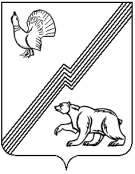 АДМИНИСТРАЦИЯ ГОРОДА ЮГОРСКА    Ханты-Мансийского автономного округа – Югры ПОСТАНОВЛЕНИЕот 15 апреля  2022 года									№ 735-п О внесении изменений в постановление администрации    города    Югорска       от 17.01.2022   № 48 - п    «О     мерах     по реализации     решения    Думы    города Югорска «О  бюджете города   Югорска на 2022 год и на плановый период  2023 и 2024 годов» В соответствии с Бюджетным кодексом Российской Федерации, постановлением Правительства Российской Федерации от 29.03.2022 № 505 «О приостановлении действия отдельных положений некоторых актов Правительства Российской Федерации и установлении размеров авансовых платежей при заключении государственных (муниципальных) контрактов в 2022 году»: 1. Внести в пункт 8 постановления администрации города Югорска от 17.01.2022 № 48 – п «О мерах по реализации решения Думы города Югорска «О бюджете города Югорска на 2022 год и на плановый период 2023 и 2024 годов» следующие изменения:1.1. В абзаце втором после слов «предусматривать авансовый платеж в размере до 100 процентов от суммы договора (контракта)» дополнить словами «, но не более лимитов бюджетных обязательств, доведенных на соответствующие цели на финансовый год,-».1.2. В  абзаце третьем после слов «оздоровления детей» дополнить словами «, но не более лимитов бюджетных обязательств, доведенных на соответствующие цели на финансовый год».1.3. После абзаца пятого дополнить абзацами шестым и седьмым следующего содержания:- предусматривать авансовый платеж в размере до 50 процентов от суммы договора (контракта) о поставке товаров, выполнения работ, оказании услуг для муниципальных нужд при осуществлении закупки продуктов питания и услуг питания, услуг по организации спортивно – тренировочных смен в детских лагерях и организации питания в лагерях с дневным пребыванием детей, организации и проведению федеральных (общероссийских) и международных мероприятий, но не более лимитов бюджетных обязательств, доведенных на соответствующие цели на финансовый год; - предусматривать авансовый платеж в размере до 50 процентов от суммы договора (контракта), но не более лимитов бюджетных обязательств, доведенных на соответствующие цели на финансовый год, по договорам (контрактам) выполнения работ по строительству, реконструкции, капитальному ремонту, ремонту, содержанию автомобильных дорог общего пользования местного значения, искусственных сооружений и по строительству, реконструкции, капитальному ремонту объектов;».              1.4. Дополнить подпунктом 8.1 следующего содержания:«8.1 В случаях, установленных в абзацах третьем, шестом, седьмом  настоящего пункта, муниципальные заказчики в соответствии с требованиями статьи 96 Федерального закона от 05.04.2013 № 44 – ФЗ «О контрактной системе в сфере закупок товаров, работ, услуг для обеспечения государственных и муниципальных нужд» устанавливают требования обеспечения исполнения договора (контракта) в размере не менее чем размер аванса.». Исполняющий обязанности главы города Югорска						                               С. Д. Голин